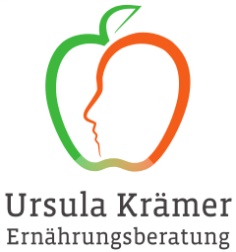 Ärztliche Zuweisung Ernährungsberatung/Ernährungstherapie  §43 SGB_________________________________________________________________________________________Hiermit weise ich zu:Patient/in:Name, Vorname:………………………………………………………………………………………………………………………………………………Straße:…………………………………………………………………………………………………………………………………………………………….PLZ/Ort:…………………………………………………………………………………………………………………………………………………………….Telefon:………………………………………………………………………………………………………………………..______________________________________________________________________________________Diagnose/Befund/Blutdruck:__________________________________________________________________________________________________________________________________________________________Therapie/Medikation:________________________________________________________________________________________________________________________________________________________________Laborwerte bitte beifügen!_____________________________________________________________________________Adresse/Stempel/Unterschrift des zuweisenden Arztes:Therapie-/Beratungsbericht erwünscht    O_________________________________________________________________________________________Diese Zuweisung belastet nicht das Heilmittelbudget des Arztes!